АНКЕТАКурс: «Современные технологии подготовки спортивного резерва в хоккее»1 поток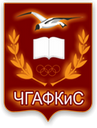 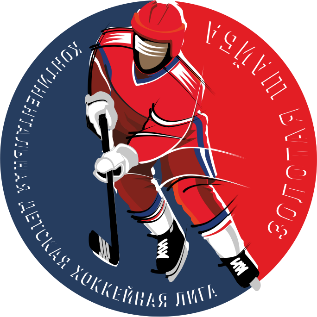 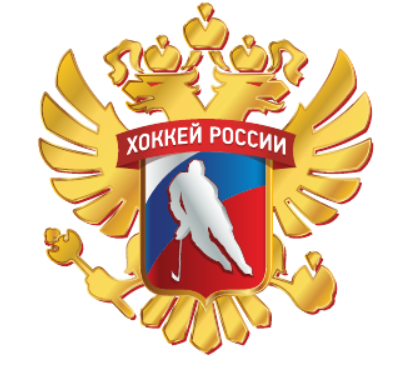 ФИОДата рожденияПрофессияМесто работы:РегионНаселенный пунктПринадлежность к хоккейной команде (наименование команды)Контактные данные:Телефонe-mail